В соответствии с пунктом 8 статьи 16 Федерального закона от 22 ноября 1995г. №171-ФЗ «О государственном регулировании производства и оборота этилового спирта, алкогольной и спиртосодержащей продукции и об ограничении потребления (распития) алкогольной продукции», постановлением Правительства Российской Федерации от 23 декабря 2020г. №2220 «Об утверждении Правил определения органами местного самоуправления границ прилегающих территорий, на которых не допускается розничная продажа алкогольной продукции и розничная продажа алкогольной продукции при оказании услуг общественного питания», администрация Моргаушского муниципального округа Чувашской Республики п о с т а н о в л я е т:1. Утвердить Порядок определения границ, прилегающих к некоторым организациям и объектам территорий, на которых не допускается розничная продажа алкогольной продукции и розничная продажа алкогольной продукции при оказании услуг общественного питания согласно Приложению №1.2. Признать утратившим силу постановление администрации Моргаушского района   Чувашской Республики от 23.12.2021г. №1426 «Об установлении границ прилегающих территорий, на которых не допускается розничная продажа алкогольной продукции и розничная продажа алкогольной продукции при оказании услуг общественного питания на территории Моргаушского  района Чувашской Республики»3. Настоящее постановление вступает в силу со дня его официального опубликования.4. Контроль за исполнением настоящего постановления возложить на и.о. первого заместителя главы администрации Моргаушского муниципального округа - начальника Управления по благоустройству и развитию территорий А.В. Мясникова.Глава Моргаушского муниципальногоокруга Чувашской Республики                                                                                 А.Н. МатросовИсп.: Лукина Г.В.Тел.: 8 (83541) 63-2-4Приложение №1 к постановлению администрации Моргаушского муниципального округа Чувашской Республики От __________2023 г. № _______ПОРЯДОКопределения границ, прилегающих территорий, на которых не допускается розничная продажа алкогольной продукции и розничная продажа алкогольной продукции при оказании услуг общественного питания1. Настоящий Порядок устанавливает способ расчета расстояний от организаций и (или) объектов, на территориях которых не допускается розничная продажа алкогольной продукции, до границ, прилегающих к ним территорий на территории Моргаушского муниципального округа Чувашской Республики.2. В настоящем Порядке используются следующие понятия:2.1. «Обособленная территория» - территория, границы которой обозначены ограждением (объектами искусственного происхождения), прилегающая к зданию (строению, сооружению), в котором расположены организации и (или) объекты, указанные в пункте 3 настоящего Порядка;2.2. «Спортивное сооружение» - инженерно-строительный объект, созданный для проведения физкультурных мероприятий и (или) спортивных мероприятий и имеющий пространственно-территориальные границы, является объектом недвижимости, права на которые зарегистрированы в установленном порядке.3. Границы прилегающих территорий, на которых не допускается розничная продажа алкогольной продукции и розничная продажа алкогольной продукции при оказании услуг общественного питания, устанавливаются от входа для посетителей:3.1. Зданий, строений, сооружений, помещений, находящихся во владении и (или) пользовании образовательных организаций (за исключением организаций дополнительного образования, организаций дополнительного профессионального образования);3.2. Зданий, строений, сооружений, помещений, находящихся во владении и (или) пользовании организаций, осуществляющих обучение несовершеннолетних;3.3. Зданий, строений, сооружений, помещений, находящихся во владении и (или) пользовании юридических лиц независимо от организационно-правовой формы и индивидуальных предпринимателей,осуществляющих в качестве основного (уставного) вида деятельности медицинскую деятельность или осуществляющих медицинскую деятельность наряду с основной (уставной) деятельностью на основании лицензии, выданной в порядке, установленном законодательством Российской Федерации, за исключением видов медицинской деятельности по перечню, утвержденному Правительством Российской Федерации;3.4. Спортивных сооружений;3.5. Вокзалов;3.6. Мест нахождения источников повышенной опасности, определяемых Кабинетом Министров Чувашской Республики в порядке, установленном Правительством Российской Федерации;4. При наличии обособленной территории у объектов, указанных в пункте 3 настоящего Порядка, границы прилегающих территорий, на которых не допускается розничная продажа алкогольной продукции и розничная продажа алкогольной продукции при оказании услуг общественного питания, устанавливаются от входа для посетителей на обособленную территорию объекта, указанного в пункте 3 настоящего Порядка.5. Границы прилегающих территорий, на которых не допускается розничная продажа алкогольной продукции и розничная продажа алкогольной продукции при оказании услуг общественного питания, устанавливаются на расстоянии от:5.1. Зданий, строений, сооружений, помещений, находящихся во владении и (или) пользовании образовательных организаций (за исключением организаций дополнительного образования, организаций дополнительного профессионального образования) – 20 метров;5.2. Зданий, строений, сооружений, помещений, находящихся во владении и (или) пользовании организаций, осуществляющих обучение несовершеннолетних – 20 метров;5.3. Зданий, строений, сооружений, помещений, находящихся во владении и (или) пользовании юридических лиц независимо от организационно-правовой формы и индивидуальных предпринимателей,осуществляющих в качестве основного (уставного) вида деятельности медицинскую деятельность или осуществляющих медицинскую деятельность наряду с основной (уставной) деятельностью на основании лицензии, выданной в порядке, установленном законодательством Российской Федерации, за исключением видов медицинской деятельности по перечню, утвержденному Правительством Российской Федерации - 20 метров;5.4. От спортивных сооружений – 20 метров;5.5. Вокзалов – 20 метров;5.6. Мест нахождения источников повышенной опасности, определяемых Кабинетом Министров Чувашской Республики в порядке, установленном Правительством Российской Федерации– 30 метров;5.7.   Зданий многоквартирных домов, на которых не допускается розничная продажа алкогольной продукции при оказании услуг общественного питания в объектах общественного питания,  при условии не соответствия таких объектов общественного питания требованиям, установленным     пунктом 4.1 статьи 16 Закона N 171-ФЗ.6. Границы прилегающих территорий, на которых не допускается розничная продажа алкогольной продукции и розничная продажа алкогольной продукции при оказании услуг общественного питания, устанавливаются по прямой линии от центра входа на обособленную территорию, а при её отсутствии – от входа в здание, строение, сооружение, указанные в пункте 5 настоящего Порядка, без учета особенностей местности, искусственных и естественных преград. Расстояние, указанное в пункте 5.7 настоящего постановления, определяется от стены многоквартирного дома (включая встроенные и встроенно-пристроенные помещения) по всему периметру здания по прямой линии без учета рельефа территории, искусственных и естественных преград.7. При наличии у организации и (или) объекта, на территории которых не допускается розничная продажа алкогольной продукции, более одного входа (выхода) для посетителей прилегающая территория определяется от каждого входа (выхода).8. Пожарные, запасные и иные входы (выходы) в здания, строения, сооружения, которые используются исключительно в случаях чрезвычайных ситуаций для эвакуации посетителей, при определении границ прилегающих территорий не учитываются.Чǎваш РеспубликиМуркашмуниципаллǎ округĕнадминистрацийĕЙЫШĂНУ________2023 ç. № _____Муркаш сали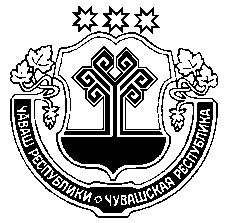 Чувашская РеспубликаАдминистрацияМоргаушского муниципального округаПОСТАНОВЛЕНИЕ_____20___г. № _______с. МоргаушиОб установлении границ прилегающих территорий, на которых не допускается розничная продажа алкогольной продукции и розничная продажа алкогольной продукции при оказании услуг общественного питания на территории Моргаушского  муниципального округа Чувашской Республики